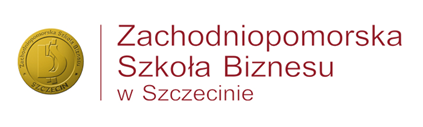 Wydział w SzczecinieSzczecin, dnia ..2019-05-23	Pan/i 	Uprzejmie proszę o ocenę załączonej pracy inżynierskiej studenta:Imię i nazwisko: 		numer albumu: 	Tytuł pracy: 	Egzamin przewiduje się w dniu: 	Promotor: 	Recenzja pracy inżynierskiejI.   OCENA ZDEFINIOWANIA PROBLEMU PRACY INŻYNIERSKIEJ (każdy element oceniamy w skali od 0 do 5 pkt)II.  OCENA STRUKTURY PRACY INŻYNIERSKIEJ (każdy element oceniamy w skali od 0 do 5 pkt)III.  MERYTORYCZNA OCENA PRACY INŻYNIERSKIEJ (każdy element oceniamy skali od 0 do 5 pkt)IV.   UZASADNIENIE I INNE UWAGI OCENIAJĄCE PRACĘ INŻYNIERSKĄ  (pole obowiązkowe)VI.   OCENA KOŃCOWA    (bdb, db pl, db, dst pl, dst, nd )Ocena w pkt.1.Sformułowanie celu/-ów  pracy2.Sformułowanie problemu i określenie obszaru pracy3.Trafność doboru rozwiązania i narzędzi realizacyjnych4.Aktualność pracy i istotność podjętego tematu5.Ocena streszczenia pracy                                                         Łącznie max. 25 pkt.Ocena w pkt.1.Układ i struktura pracy, układ kolejnych rozdziałów2.Poprawność językowa, technika pisania pracy3.Dobór literatury i wykorzystanie źródeł (odpowiednia ilość, adekwatność do podjętego tematu)4.Poprawność edycji, składu tekstu i graficznej prezentacji danych itp.5.Spis treści, odsyłacze, spis rysunków, spis tabel                                                          Łącznie max. 25 pkt.Ocena w pkt.1.Zgodność treści z tematem i celem pracy2.Poprawność wyboru narzędzi i zastosowanych metod realizacji pracy3.Prezentacja realizacji rozwiązania postawionego zadania4.Prezentacja testów rozwiązania5.Prezentacja wyników pracy 6.Umiejętność formułowania wniosków 7.Umiejętność formułowania rekomendacji i zaleceń8.Umiejętność formułowania krytycznych uwag, umiejętność końcowej oceny osiągniętych dokonań w pracy 9.Stopień realizacji zakładanego/-ych celu/-ów pracy10.Walory praktyczne, możliwość wykorzystania pracy                                                         Łącznie max. 50 pkt.     Suma punktów I - III:         Legenda:91-100bdb81-90db pl71-80db 61-70dst pl51-60dst0-50ndSzczecin, .........................................Podpis Promotora/Recenzenta………………………………….…………….